Stredná odborná škola Handlová, Lipová 8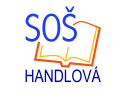 Lipová 8,  972 51 Handlová 046/512 19 10,  tel/fax 046/512 19 55email : sekretariat@zssha.edu.sk, ________________________________________________________Smernica k poskytovaniu stravných lístkovvnútorný predpis č. 2/2017Vypracovala:	Ing. Janka Dežerická, zástupkyňa riaditeľa školy pre technicko-ekonomické činnostiSchválil:	Mgr. Jozef Barborka, riaditeľ školyDátum vydania:	2. januára 2017Účinnosť:	2. januára 2017Rozdeľovník:	1x sekretariát riaditeľa	2x úsek technicko-ekonomických činností	1x zástupkyňa riaditeľa školy pre technicko-ekonomické činnostiVšeobecné ustanoveniaCieľom tejto smernice je stanovenie zásad pre poskytovanie stravných lístkov zamestnancom Strednej odbornej školy Handlová, Lipová 8 (ďalej len zamestnávateľ). Poskytovanie stravných lístkov sa riadi zákonom č. 311/2011 Z.z. Zákonník práce v znení neskorších predpisov a Opatrením Ministerstva práce, sociálnych vecí a rodiny SR o sumách stravného v aktuálnom znení. Poskytovanie stravných lístkov  Zamestnávateľ zabezbečuje stravovanie zamestnancov vo vlastnom stravovacom zariadení – školskej jedálni v budove A Strednej odbornej školy Handlová, Lipová 8.V súlade s §152 Zákonníka práce nárok na stravný lístok vzniká zamestnancovi, ak v rámci pracovnej zmeny vykonáva prácu viac ako štyri hodiny. Ak zamestnancovi nie je možné zabezpečiť počas pracovnej zmeny stravovanie v školskej jedálni z dôvodu výluky školskej jedálne, sanitárneho dňa alebo inej mimoriadnej situácie, má nárok na poskytnutie 1 stravného lístka za jednu 7,5 hodinovú zmenu.Zamestnanci na pracovnej pozícii vrátnik, vychovávateľ, ktorým pracovná zmena trvá 11 hodín nepretržite počas celého kalendárneho týždňa majú nárok na stravné lístky len počas:pracovného dňa – v zmene od 18.00 – 06.00 h na 1 stravný lístoksoboty, nedele, sviatky – v zmene od 06.00-18.00 h aj v zmene od 18.00-06.00 h na 2 stravné lístkyPočas pracovného dňa v zmene 06.00 -18.00 h sa môžu vrátnici a vychovávatelia stravovať v školskej jedálni.Nárok na poskytnutie stravného lístka má aj zamestnanec, ktorý zo zdravotných dôvodov nemôže využívať stravovanie v školskej jedálni. Takýto zamestnanec predloží riaditeľovi školy žiadosť o náhradné stravovanie formou stravných lístkov. K žiadosti priloží potvrdenie odborného lekára – gastroenterológa nie staršie ako 1 mesiac pred podaním žiadosti. Nárok na poskytovanie stravných lístkov takémuto zamestnancovi vzniká schválením žiadosti riaditeľom školy.Nárok na stravný lístok nevzniká zamestnancovi, ktorý si čerpá náhradné voľno.Povinnosti zamestnávateľa 	Stravné lístky zabezpečuje zamestnávateľ prostredníctvom spoločnosti VAŠA STRAVOVACIA.Zamestnávateľ postupuje pri poskytovaní stravných lístkov podľa §152 Zákonníka práce. Stravné lístky budú zamestnancom vydávané za predchádzajúci mesiac po zúčtovaní nároku na stravný lístok. Stravné lístky určené na mesiac december budú vydané v mesiaci január.Stravné lístky sa vydávajú v pokladni Strednej odbornej školy Handlová, Lipová 8.  Zamestnávateľ oboznámi nových zamestnancov so spôsobom poskytovania stravovania a stravných lístkov pri ich nástupe do zamestnania.Stravné lístky od stravovacej spoločnosti môže za zamestnávateľa prebrať len zamestnanec úseku TEČ určený v zmluve o dodávke stravných lístkov.Povinnosti zamestnancaZamestnanec je povinný použiť stravný lístok na nákup jedného teplého hlavného jedla vrátane nealkoholického nápoja za jednu pracovnú zmenu trvajúcu dlhšie ako 4 hodiny.V prípade ukončenia pracovného pomeru je zamestnanec povinný vrátiť stravné lístky, na ktoré mu nevznikol nárok..Cena stravného lístkaPovinný príspevok zamestnávateľa na stravný lístok zamestnanca je od 1.12.2016 minimálne 55 % zo sumy 3,38 €, čo predstavuje sumu 1,86 €. Povinný príspevok zamestnávateľa na stravný lístok zamestnanca je od 1.12.2016 (platný aj pre rok 2017) maximálne v sume 2,48 €.SOŠ Handlová poskytuje stravné lístky v hodnote 3,40 €.  Z toho jepríspevok zamestnávateľa -  1,87 €príspevok zo sociálneho fondu -  0,18 €úhrada zamestnanca – 1,35 €. Záverečné ustanoveniaTáto smernica nadobúda platnosť 02.01.2017.Dňom 1.1.2017 zaniká smernica 3/2015 o poskytovaní stravných lístkov.